ที่นร๐๑๐๔/							สำนักงานปลัดสำนักนายกรัฐมนตรี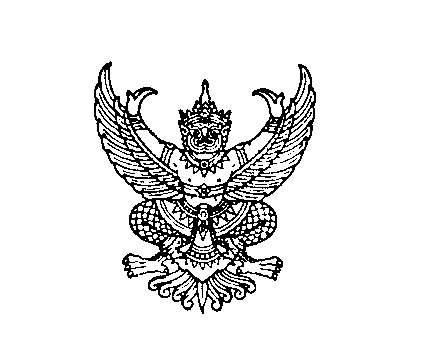 								ทำเนียบรัฐบาลกทม.  ๑๐๓๐๐						(วัน  เดือน  ปี)เรื่อง  กกกกกกกกกกกกกกกกกกกกกกกกกกกกกกกกกกกกกกกกกเรียน  กกกกกกกกกกกกกกกกกกกกกกกกกกกกกกกกกกกกกกกกกกอ้างถึง  กกกกกกกกกกกกกกกกกกกกกกกกกกกกกกกกกกกกกกกกกกกกก (ถ้ามี)สิ่งที่ส่งมาด้วย  กกกกกกกกกกกกกกกกกกกกกกกกกกกกกกกกกกกกกกกกกกกกก (ถ้ามี)ภาคเหตุ กกกกกกกกกกกกกกกกกกกกกกกกกกกกกกกกกกกกกกกกกกกกกกกกกกกกกกกกกกกกกกกกกกกกกกกกกกกกกกกกกกกกกกกกกกกกกกกกกกกกกกกกกกกกกกกกกกกกกกกกกกกกกกกกกกกกกกกกกกกกกกกกกกกกกกกกกกกกกกกกกกกกกกกกกกกกกกกกกกกกกกกกกกกกกกกกกกกกกกกกกกกกกกกกกกกกกกกกกกกกกกกกกกกกกกกกกกกกกกกกกกกกกกกกกกกกกกกกกกกกกกกกกกกกกกกกกกกกกกกกกกกกกกกกกกกกกกกกกกกกกกกกกกกกกกกกกกกกกกกกกกกกกกกกกกกกกกกกกกกกกกกกกกกกกกกกกกกกกกกกกกกกกกกกกกกกกกกกกกกกกกภาคความประสงค์ กกกกกกกกกกกกกกกกกกกกกกกกกกกกกกกกกกกกกกกกกกกกกกกกกกกกกกกกกกกกกกกกกกกกกกกกกกกกกกกกกกกกกกกกกกกกกกกกกกกกกกกกกกกกกกกกกกกกกกกกกกกกกกกกกกกกกกกกกกกกกกกกกกกกกกกกกกกกกกกกกกกกกกกกกกกกกกกกกกกกกกกกกกกกกกกกกกกกกกกกกกกกกกกกกกกกกกกกกกกกกกกกกกกกกกกกกกกกกกกกกกกกกกกกกกกกกกกกกกกกกกกกกกกกกกกกกกกกกกกกกกกกกกกกกกกกกกกกกกกกกกกกกกกกกกกกกกกกกกกกกกกกกกกกกกกกกกกกกกกกกกกกกกกกกกกกกกกกกกกกกกกกกกกกกกกกกกกกกภาคสรุป กกกกกกกกกกกกกกกกกกกกกกกกกกกกกกกกกกกกกกกกกกกกกกกกกกกกกกกกกกกกกกกกกกกกกกกกกกกกกกกกกกกกกกกกกกกกขอแสดงความนับถือ(             ชื่อเต็ม             )ปลัดสำนักนายกรัฐมนตรีศูนย์เทคโนโลยีสารสนเทศและการสื่อสารโทร.๐ ๒๒๘๐ ๗๓๖๔โทรสาร๐ ๒๒๘๑ ๖๗๒๒